РЕШЕНИЕРассмотрев проект решения о внесении изменения в Решение Городской Думы Петропавловск-Камчатского городского округа от 17.03.2015 № 306-нд 
«О порядке определения размера платы за увеличение площади земельных участков, находящихся в частной собственности, в результате перераспределения 
с земельными участками, находящимися в собственности Петропавловск-Камчатского городского округа», внесенный первым заместителем Главы администрации Петропавловск-Камчатского городского округа Иваненко В.Ю.,
в соответствии со статьей 28 Устава Петропавловск-Камчатского городского округа, Городская Дума Петропавловск-Камчатского городского округаРЕШИЛА:1. Принять Решение о внесении изменения в Решение Городской Думы Петропавловск-Камчатского городского округа от 17.03.2015 № 306-нд «О порядке определения размера платы за увеличение площади земельных участков, находящихся в частной собственности, в результате перераспределения 
с земельными участками, находящимися в собственности Петропавловск-Камчатского городского округа».2. Направить принятое Решение Главе Петропавловск-Камчатского городского округа для подписания и обнародования.	РЕШЕНИЕот 26.03.2015 №309-ндО внесении изменения в Решение Городской Думы Петропавловск-Камчатского городского округа от 17.03.2015 № 306-нд«О порядке определения размера платы за увеличение площади 
земельных участков, находящихся в частной собственности, в результате перераспределения с земельными участками, находящимися в собственности Петропавловск-Камчатского городского округа»Принято Городской Думой Петропавловск-Камчатского городского округа(решение от 25.03.2015 № 721-р)1. В пункте 6 цифры «01.04.2015» заменить цифрами «01.10.2015».2. Настоящее Решение вступает в силу после дня официального опубликования и распространяется на отношения, возникшие с 01.04.2015.Глава Петропавловск-Камчатскогогородского округа                                                                                        К.Г. Слыщенко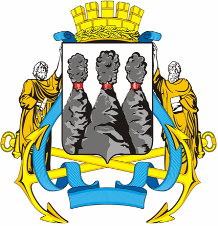 ГОРОДСКАЯ ДУМАПЕТРОПАВЛОВСК-КАМЧАТСКОГО ГОРОДСКОГО ОКРУГАот 25.03.2015 № 721-р 29-я (внеочередная) сессияг. Петропавловск-КамчатскийО принятии решения о внесении 
изменения в Решение Городской Думы Петропавловск-Камчатского городского округа от 17.03.2015 № 306-нд «О порядке определения размера платы за увеличение площади земельных участков, находящихся в частной собственности, в результате перераспределения с земельными участками, находящимися в собственности Петропавловск-Камчатского городского округа»Глава Петропавловск-Камчатского городского округа, исполняющий полномочия председателя Городской Думы К.Г. Слыщенко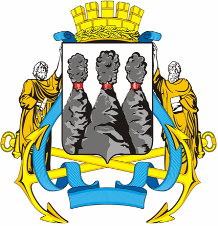 ГОРОДСКАЯ ДУМАПЕТРОПАВЛОВСК-КАМЧАТСКОГО ГОРОДСКОГО ОКРУГА